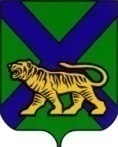 ТЕРРИТОРИАЛЬНАЯ ИЗБИРАТЕЛЬНАЯ КОМИССИЯ
ЛАЗОВСКОГО РАЙОНАРЕШЕНИЕс. ЛазоО ходатайстве по награждению Почетными грамотами Избирательной комиссии Приморскогокрая и объявлению благодарностейИзбирательной комиссии Приморского краяВ соответствии с Положением о Почетной грамоте Избирательной комиссии Приморского края, Положением о благодарности Избирательной комиссии Приморского края, утвержденными решением Избирательной комиссии Приморского края от 25.10.2005 № 560/74 (в редакции решение Избирательной комиссии Приморского края от 18.08.2020 № 229/1595),  по результатам состоявшихся 17 марта 2024 года выборов Президента Российской Федерации, территориальная избирательная комиссия Лазовского района РЕШИЛА:1. Ходатайствовать о награждении Почетной грамотой Избирательной комиссии Приморского края:1) Бондаренко Эллы Викторовны, секретаря участковой избирательной комиссии избирательного участка № 1515;2) Никольской Любовь Евгеньевны, председателя участковой избирательной комиссии избирательного участка № 1520;3) Шлапуновой Надежды Николаевны, председателя участковой избирательной комиссии избирательного участка № 1513.        2. Ходатайствовать об объявлении благодарности Избирательной комиссии Приморского края:1) Красюковой Ирине Николаевне, секретарю участковой избирательной комиссии избирательного участка № 1508;2) Мазнёвой Татьяне Алексеевне, секретарю участковой избирательной комиссии избирательного участка № 1504;3) Матвеенко Лилии Радиковне, члену территориальной избирательной комиссии Лазовского района с правом решающего голоса; 4) Чернявской Светлане Петровне, члену участковой избирательной комиссии с правом решающего голоса избирательного участка № 1516;5) Шестаковой Татьяне Ивановне, члену участковой избирательной комиссии с правом решающего голоса избирательного участка № 1515.3. Направить настоящее решение в Избирательную комиссию Приморского края.     4. Разместить настоящее решение на официальном сайте администрации Лазовского муниципального округа в разделе «Территориальная избирательная комиссия Лазовского района» в информационно-телекоммуникационной сети «Интернет».Председатель комиссии				            	         Н.Н. СадоваяСекретарь комиссии					           	       Л.Н. Макарова11 июня 2024 г.                        № 70/290